.Intro: 24 Counts - No tag, No restartS1:TWINKLE-CROSS OVER-SIDE TOUCH-HOLDS2:1/8 BASIC FORWARD-BACK-1/2 TURN TO RIGHT FORWARD-TOUCHS3. SIDE-BACK ROCK- BASIC NIGHT CLUBS4. PIVOT 1/2 - FORWARD LOCK SHUFFLE - SWAYStart Again.Enjoy the Dance!Contact:sylviamotoh@gmail.comrika.djamharie@gmail.comSomewhere Between New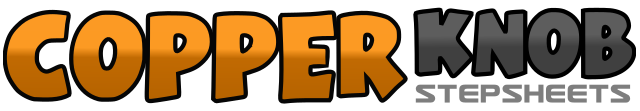 .......Count:24Wall:4Level:Beginner.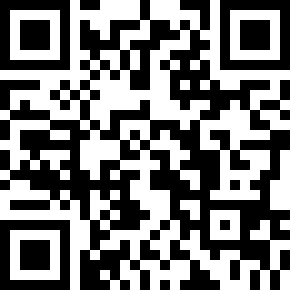 Choreographer:Maya Sofia (INA), Silvi Laurent (INA) & Rika Djamhari (INA) - September 2021Maya Sofia (INA), Silvi Laurent (INA) & Rika Djamhari (INA) - September 2021Maya Sofia (INA), Silvi Laurent (INA) & Rika Djamhari (INA) - September 2021Maya Sofia (INA), Silvi Laurent (INA) & Rika Djamhari (INA) - September 2021Maya Sofia (INA), Silvi Laurent (INA) & Rika Djamhari (INA) - September 2021.Music:Somewhere Between (feat. Steve Hofmeyr) - Juanita du PlessisSomewhere Between (feat. Steve Hofmeyr) - Juanita du PlessisSomewhere Between (feat. Steve Hofmeyr) - Juanita du PlessisSomewhere Between (feat. Steve Hofmeyr) - Juanita du PlessisSomewhere Between (feat. Steve Hofmeyr) - Juanita du Plessis........1-3Cross R over L,rock L to side,recover on R4-6Cross L over R,touch R toe to side,hold1-31/8 turn to right step R forward,step L together,step R in place (1:30)4-6step LF back, turn 1/2 R step RF forward, touch LF beside R (7:30)1-3.Turn 1/8 to R step LF to left side, step RF backward, recover on L4-6.Step R to right side, Step L cross behind R, Step R in place (09.00)1-2Step L forward, 1/2 turn R Step R in place (03.00)3-&-4Step L forward, Step R behind L5-6.Step R to right side with hips, Recover on L with hips1977mayasofia@gmail.com